Instituto Parroquial Nuestra Señora del Valle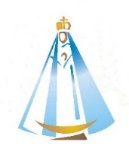 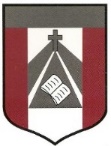 Trabajo Práctico N°10 – CREADORES DIGITALES Ingresamos al mundo creativo DigitalIngresamos al siguiente link Creadores Digitales  (Hacer click en las palabras azules) y luego realizamos las actividades:Realiza un cuadro comparativo entre las características de web 11.0   y   2.0Si hicieras tu propio sitio web:-¿Cuál sería el propósito del mismo?-¿Quiénes serían los Destinatarios?-Realiza un dibujo de cómo organizarías el sitio-¿Qué tipo de Recursos Digitales usarías?-Propone un nombre para tu sitioEn nuestra próxima clase comentaremos sus respuestas.Fecha sugerida de entrega: 07 de septiembre5º GradoProfesora: Carolina Cáceresmailto:ccaceres@institutonsvallecba.edu.ar